Year 6 Science Week 1
LO: To create descriptive sentencesSuccess Criteria: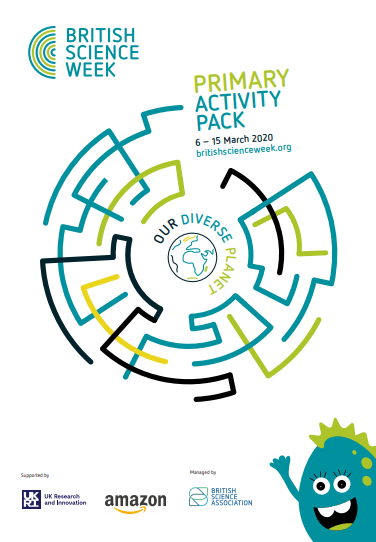 Click the link.Choose an experiment.Gather resources.Complete experiment.Create a presentation.